Ćwiczenie 1. Narysuj rzuty prostokątne następujących brył: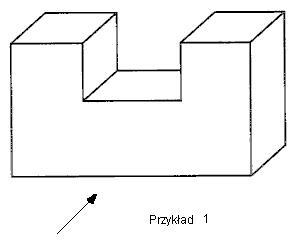 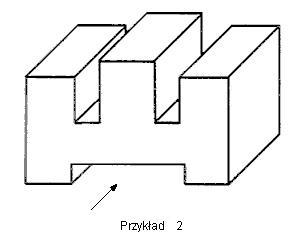 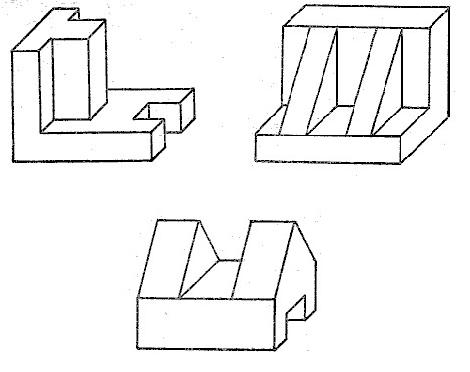 Ćwiczenie2.  Na podstawie rzutów prostokątnych wyobraź sobie jak wygląda przedmiot i narysuj go w rzucie aksonometrycznym.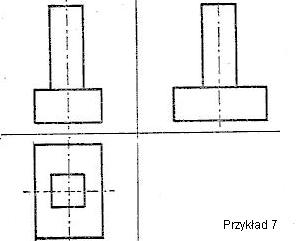 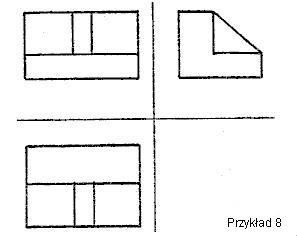 